LITERACY ONSTAGE invites VPE Grades 1-6 to join the After-School Musical Theater CAST inanother BLOCKBUSTER HIT MUSICAL by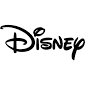 (Title to be announced following MARY POPPINS, JR. SHOW on Friday, December 14)Mrs. Regina Roum, Director*THURSDAYS (8 CLASSES) from dismissal until 4:30PM: Jan. 31; Feb. 7, 14, 21, 28; Mar. 7, 14, 21.  Dress Rehearsal after school on Fri., March 22 with Performance at 7:00PM. *Mrs. Roum has professional background in musical theater and has taught elementary vocal music in Orange County for many years. She enjoys providing this program for several schools in the area and is pleased to bring back another exciting production to VPE!-------------------------------------------------------------------------------------------------------------------------------------------------------Please detach above and return to school with a payment of $135. per performer. Cost includes: vocal/drama instruction, materials, owner/instructor’s insurance & facilities rental. Performer provides own costume. Tickets available for $5. & $7. each (under 5 is FREE) to cover professional sound and royalties at show. (Please make tuition check payable to: LITERACY ONSTAGE) Student’s Name__________________________________ Grade______ Teacher______________________ Address___________________ ________________________________City______________Zip__________ Parent(s)Name(s)_______________________________________________________ Parent Signature________________________________________________________ Hm. Phone______________ Emergency Phone_______________________ Allergic to:________________________________________ Email (please print clearly)___________________________________________ IMPORTANT - Please read and initial the acknowledgment below. It is your responsibility to have your child picked up immediately after rehearsal ends.* If you choose to have your child released to an on-campus daycare, or allowed to walk home, please check the appropriate space below to indicate your understanding of the following: Parent/Student agrees to hold LITERACY ONSTAGE’s owner or any of its employees, harmless from any act of ordinary negligence, arising from any accident, injury, or damage whatsoever, however caused, to any person or persons or the property of any person or persons or corporations occurring during all times the student is participating in the program up to and including the time when the student is released into the responsible party’s care. Photography and video of performance may include your child online and/or in print. LITERACY ONSTAGE reserves the right to withdraw any student from the program, without refund, due to tardy pick-ups or misbehavior. *There will be a $10.00 charge for picking up your child any later than 15 minutes after the rehearsal ends. Pick up______ by: Name:__________________________________________ Relationship: ___________________Walk Home____ Day Care_____ Parent Signature______________________________________________For additional information, please contact Regina Roum at: literacyonstage@gmail.com or (714) 904-3028.